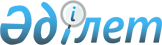 "2007 жылға арналған облыстық бюджет туралы" облыстық мәслихаттың 2006 жылғы 12 желтоқсандағы N 19/347 шешіміне өзгерістер мен толықтырулар енгізу туралыМаңғыстау облыстық мәслихатының 2007 жылғы 30 қаңтардағы N 20/352 шешімі.
Маңғыстау облыстық Әділет департаметінде 2007 жылғы 09 ақпанда N 1965 болып тіркелді



     Қазақстан Республикасының Бюджет 
 кодексіне 
, "
 Қазақстан 
 Республикасындағы жергілікті мемлекеттік басқару туралы" және "
 2007 жылға 
 арналған республикалық бюджет туралы" Қазақстан Республикасының заңдарына, сәйкес облыстық мәслихат 

ШЕШІМ ЕТТІ:





 

 




      1. "2007 жылға арналған облыстық бюджет туралы" облыстық мәслихаттың 2006 жылғы 12 желтоқсандағы N 19/347 шешіміне (Әділет департаментінде 2006 жылдың 28 желтоқсанында N 1962 тіркелген, "Маңғыстау" газетінде 2007 жылғы 6 қаңтардағы N 4-санында және "Огни Мангистау" газетінде 2007 жылғы 6 қаңтардағы N 5-санында жарияланған) мына өзгерістер мен толықтырулар енгізілсін:



      1-тармақ мынадай редакцияда жазылсын: 



      "1. 2007 жылға арналған облыстық бюджет 1-қосымшаға сәйкес мына көлемде бекітілсін:



      1) кірістер - 46 046 561 мың теңге, оның ішінде:



      салықтық түсімдер бойынша - 32 629 192 мың теңге;



      салықтық емес түсімдер бойынша - 40 573 мың теңге;



      негізгі капиталды сатудан түсетін түсімдер - 5 000 мың теңге;



      трансферттер түсімдері бойынша - 13 371 796 мың теңге;



      2) шығындар - 46 191 019 мың теңге;



      3) операциялық сальдо - 144 458 мың теңге;



      4) таза бюджеттік кредит беру - 224 492 мың теңге, соның ішінде:



      бюджеттік кредиттер - 600 000 мың теңге;



      бюджеттік кредиттерді өтеу - 375 508 мың теңге; 



      5) қаржы активтерімен жасалатын операциялар бойынша сальдо - 229 680 мың теңге, соның ішінде:



      қаржы активтерін сатып алу - 236 680 мың теңге;



      мемлекеттің қаржы активтерін сатудан түсетін түсімдер - 7 000 мың теңге;



      6) бюджет тапшылығы - 150 000 мың теңге;



      7) бюджет тапшылығын қаржыландыру - 598 630 мың теңге";




 



      2-тармақтың 1) тармақшасында:



      үшінші абзацтағы "100" саны "56,9" санымен ауыстырылсын;



      алтыншы абзац алынып тасталсын;



      жетінші абзацтағы "6,7" саны "7,7" санымен ауыстырылсын;



      2-тармақтың 4) тармақшасында:



      үшінші абзацтағы "100" саны "56,9" санымен ауыстырылсын;



      алтыншы абзац алынып тасталсын;



      жетінші абзацтағы "7,5" саны "8,7" санымен ауыстырылсын;




 



      келесі мазмұндағы 6-1, 6-2, 6-3, 6-4, 6-5, 6-6, 6-7, 6-8, 6-9, 6-10, 6-11 тармақтармен толықтырылсын:



      "6-1. Облыстық бюджетте 2007 жылғы 1 қаңтардан бастап барлық жеке тұлғалар үшін табыс салығының 10 % тіркелген ставкасын енгізуге және салық салу кезінде кірістен айлық көрсеткіштің орнына жалақының ең төменгі мөлшерін табыстан алып тастауға байланысты бюджетке түсетін түсімдердің шығасыларын өтеуге республикалық бюджеттен берілетін ағымдағы нысаналы трансферттер қарастырылғаны ескерілсін. 



      6-2. Облыстық бюджетте Қазақстан Республикасында білім беруді дамытудың 2005-2010 жылдарға арналған мемлекеттік бағдарламасын іске асыруға 403 722 мың теңге сомасында республикалық бюджеттен берілетін ағымдағы нысаналы трансферттер қарастырылғаны ескерілсін, оның ішінде:



      3 862 мың теңге - арнаулы (түзету) білім беру ұйымдарын арнайы техникалық және орнын толтырушы құралдармен қамтамасыз етуге;



      144 524 мың теңге - жалпы орта білім беретін мемлекеттік мекемелердің үлгілік штаттарын ұстауды қамтамасыз етуге;



      108 205 мың теңге - жаңадан іске қосылатын білім беру объектілерін ұстауға;



      2 736 мың теңге - балаларды тестілеу пункттеріне жеткізуге, онда тамақтандыруға және онда тұруын ұйымдастыруға;



      8 518 мың теңге - жалпы орта білім беретін мемлекеттік мекемелерді Интернетке қосуға және трафиктің ақысын төлеуге;



      12 689 мың теңге - жалпы орта білім беретін мемлекеттік мекемелердің кітапхана қорларын жаңарту үшін оқулықтар мен оқу-әдістемелік кешендер сатып алуға және жеткізуге;



      3 078 мың теңге - орта білім беретін мемлекеттік ұйымдардың кітапхана қорларын жаңарту үшін мемлекеттік тілді үйрену жөнінде оқу, анықтамалық және электрондық әдебиеттерді сатып алуға және жеткізуге;94 331 мың теңге - жалпы орта білім беретін мемлекеттік мекемелерде лингафондық және мультимедиялық кабинеттер құруға;



      17 881 мың теңге - кәсіптік бастауыш білім беретін мемлекеттік мекемелердің материалдық-техникалық базасын нығайтуға;



      3 898 мың теңге - облыстық (қалалық) педагогика кадрларының біліктілігін арттыру институттарында педагогика қызметкерлерін қайта даярлауға және олардың біліктілігін арттыруға;



      4 000 мың теңге - облыстық (қалалық) педагогика кадрларының біліктілігін арттыру институттарының материалдық-техникалық базасын нығайтуға;



      Аталған сомаларды бөлу облыстық бюджет және аудандар мен қалалардың бюджеттері ауқымында 8-қосымшаға сәйкес жүргізіледі.



      6-3. Облыстық бюджетте республикалық бюджеттен Қазақстан Республикасының денсаулық сақтау ісін реформалау мен дамытудың 2005-2010 жылдарға арналған мемлекеттік бағдарламасын іске асыруға 1 188 185 мың теңге ағымдағы нысаналы трансферт қаралғаны ескерілсін, оның ішінде:



      796 мың теңге - мемлекеттiк тапсырыс шеңберiнде кәсiптiк орта бiлiм беру ұйымдарында оқыту және қосымша оқуға қабылдау құнының ұлғаюы жөніндегі шығыстарды өтеуге;



      15 466 мың теңге - медицина кадрларының, сондай-ақ денсаулық сақтау саласындағы менеджерлердің біліктілiгiн арттыруға және оларды қайта даярлауға;



      49 540 мың теңге - созылмалы ауруларды амбулаториялық емдеу кезiнде диспансерлiк есепте тұрған балалар мен жасөспiрiмдердi дәрілік заттармен қамтамасыз eтугe;



      3 190 мың теңге - азаматтардың жекелеген санаттарын амбулаториялық емдеу деңгейiнде жеңiлдiктi жағдайларда дәрілік заттармен қамтамасыз етуге;



      214 582 мың теңге - облыстық санитарлық-эпидемиологиялық сараптама орталығының материалдық-техникалық базасын нығайтуға;



      86 659 мың теңге - бастапқы медициналық-санитарлық көмектің медициналық ұйымдарын штаттық нормативтерге сәйкес медицина кадрларымен жасақтауға және жалпы практика дәрігерлері жүйесін дамытуға;



      2 604 мың теңге - құрылатын ақпараттық-талдау орталығының қызметін қамтамасыз етуге;



      718 мың теңге - шолғыншы эпидемиологиялық қадағалау жүргізу үшін тест-жүйелерді сатып алуға;



      20 588 мың теңге - 5 жасқа дейінгі балаларды амбулаторлық емдеу деңгейінде дәрі-дәрмекпен қамтамасыз етуге;



      20 237 мың теңге - жүкті әйелдерді құрамында темір және йоды бар препараттармен қамтамасыз етуге;



      101 613 мың теңге - азаматтардың жекелеген санаттарын профилактикалық медициналық тексеруді жүзеге асыруға;



      622 192 мың теңге - жергілікті деңгейде медициналық денсаулық сақтау ұйымдарын материалдық-техникалық жарақтандыруға. 



      6-4. Облыстық бюджетте республикалық бюджеттен берілетін ағымдағы нысаналы трансферт келесі мөлшерде қарастырылғаны ескерілсін:



      320 мың теңге - жаңадан іске қосылатын денсаулық сақтау объектілерін ұстауға;



      190 592 мың теңге - дәрілік заттарды, вакциналарды және басқа иммунобиологиялық препараттарды алуға, оның ішінде:



      35 430 мың теңге - халыққа иммунды алдын алуды жүргізу үшін вакциналар мен басқа медициналық иммунобиологиялық препараттарды сатып алуға;



      69 475 мың теңге - туберкулезге қарсы препараттарды сатып алуға;



      40 284 мың теңге - диабетке қарсы препараттарды сатып алуға;



      15 510 мың теңге - онкологиялық ауруларға химиялық препараттарды сатып алуға;



      29 893 мың теңге - бүйрегі жетімсіз ауруларға дәрілік заттарды, диализаторларды, шығыс материалдарын және бүйрегі трансплантацияланғаннан кейінгі аурулар үшін дәрілік заттарды сатып алуға;



      6 858 мың теңге - ЖҚТБ-ның алдын алу және оған қарсы күрес жөніндегі іс-шараларды іске асыруға;



      34 753 мың теңге - қан орталықтарын материалдық-техникалық жарақтандыруға;



      13 777 мың теңге - көші-қон полициясының 2006 жылы бөлінген қосымша штат санын ұстауға. 



      6-5. Облыстық бюджетте республикалық бюджеттен берілетін ағымдағы нысаналы трансферттің мына мөлшерде қарастырылғаны ескерілсін:



      58 929 мың теңге -жергілікті атқарушы органдардың мемлекеттік тапсырысы негізінде кәсіптік орта оқу орындарында оқитын студенттерге стипендиялар төлеуге;



      11 815 мың теңге - жергілікті атқарушы органдардың мемлекеттік тапсырысы негізінде кәсіптік орта оқу орындарында оқитындар үшін жол жүруге өтемақылар; 



      20 652 мың теңге - мұқтаж мүгедектерді мiндеттi гигиеналық құралдармен қамтамасыз етуге және мүгедекті оңалтудың жеке бағдарламасына сәйкес ымдау тілі мамандарының, жеке көмекшілердің қызметтер көрсетуіне;



      886 мың теңге - қалалық телекоммуникация желілерінің абоненттері болып табылатын, әлеуметтік жағынан қорғалатын азаматтардың телефон үшін абоненттік төлем тарифтерінің көтерілуін өтеуге;



      79 000 мың теңге - облыстық және аудандық маңызы бар автомобиль жолдарын күрделі жөндеуге.



      Аталған сомаларды бөлу облыстық бюджет және аудандар мен 



қалалардың бюджеттері ауқымында 9-қосымшаға сәйкес жүргізіледі.



     6-6. 2007 жылға арналған облыстық бюджетте республикалық  бюджеттен облыстық бюджетке, аудандыр мен қалалардың бюджеттеріне сәулет және қала салу қызметінің, ауыл шаруашылығы және жер қатынастарын басқару мәселелерін мемлекеттік реттеу саласында өкілеттікті беруге байланысты штаттық санның лимитін арттыруға 22 159 мың теңге сомасындағы ағымдағы нысаналы трансферттердің сомасы қарастырылғаны ескерілсін, оның ішінде:



      6 756 мың теңге - сәулет-құрылыс бақылау мәселелері бойынша мемлекеттік басқару деңгейлері арасындағы өкілеттіктерді шектеу шеңберінде берілетін әкімшілік функцияларға;



      8 410 мың теңге - жер қатынастары мәселелері бойынша мемлекеттік басқару деңгейлері арасындағы өкілеттіктерді шектеу шеңберінде берілетін әкімшілік функцияларға;



      6 993 мың теңге - ауыл шаруашылығы мәселелері бойынша мемлекеттік басқару деңгейлері арасындағы өкілеттіктерді шектеу шеңберінде берілетін әкімшілік функцияларға;



      Аталған сомаларды бөлу облыстық бюджет және аудандар мен қалалардың бюджеттері ауқымында 10-қосымшаға сәйкес жүргізіледі.



       6-7. Облыстық бюджетте ауыл шаруашылығын дамытуға ағымдағы нысаналы трансферт сомасы 52 261 мың теңге қарастырылғаны ескерілсін, оның ішінде:



      20 524 мың теңге - асыл тұқымды мал шаруашылығын дамытуға;



      3 600 мың теңге - өсімдік шаруашылығы өнімінің шығымдылығы мен сапасын арттыруға, көктемгі егіс және егін жинау жұмыстарын жүргізуге қажетті жанар-жағар материалдар мен басқа да тауарлық-материалдық құндылықтардың құнын арзандатуға Қазақстан Республикасының Үкіметі айқындайтын басымдықты дақылдар бойынша;



      4 600 мың теңге - ауыл шаруашылық тауар өндірушілерге су жеткізу бойынша көрсетілетін қызметтердің құнын субсидиялауға;



      23 537 мың теңге - ауыз сумен жабдықтаудың баламасыз көзі болып табылатын сумен жабдықтаудың аса маңызды топтық жүйелерінен ауыз су беру бойынша көрсетілетін қызметтердің құнын субсидиялауға.



      6-8. 2007 жылға арналған облыстық бюджетте Қазақстан Республикасының ауылдық аумақтарын дамытудың 2004-2010 жылдарға арналған мемлекеттік бағдарламасын іске асыру шеңберінде ауылдың әлеуметтік инфрақұрылымын дамытуға және нығайтуға республикалық бюджеттен 1 089 876 мың теңге сомасындағы дамуға арналған нысаналы трансферттер қарастырылғаны ескерілсін, оның ішінде:



      120 710 мың теңге - Маңғыстау ауданының Сайөтес кентінде 4 жанама салынған оқу үй-жайымен 392 орындық мектеп салуға;



      313 279 мың теңге - Теңге кентінде 624 орындық орта мектеп салуға;



      200 000 мың теңге - Жаңаөзен қаласының "Рахат-2" шағынауданында 960 орындық орта мектеп салуға;



      234 187 мың теңге - Қарақия ауданының Жетібай ауылында 100 төсектік аудандық аурухана салуға;



      114 000 мың теңге - Қарақия ауданының Жетібай ауылында ауысымында 150 адам қабылдайтын 50 төсектік күндізгі стационары бар емхана салуға;



      107 700 мың теңге - Түпқараған ауданының Форт-Шевченко қаласында 30 төсектік туберкулез ауруханасын салуға;



      6-9. Облыстық бюджетте республикалық бюджеттен нысаналы даму трансферт қарастырылғаны ескерілсін:



      150 000 мың теңге - Ақтау қаласында ақыл-есі кем балаларға арналған 210 орындық интернат үйін салу;



      294 000 мың теңге - Қызан - Ақшымырау автожолының құрылысына;



      55 198 мың теңге - электрондық үкімет шеңберінде адам капиталын дамытуға.



       6-10. Облыстық бюджетте республикалық бюджеттен даму нысаналы трансферт қарастырылғаны ескерілсін:



      1 515 000 мың теңге - инженерлік коммуникациялық инфрақұрылымды дамытуға және жайластыруға;



      203 721 мың теңге - сумен жабдықтау жүйесін дамытуға.



      Аталған сомаларды бөлу облыстық бюджет және аудандар мен қалалардың бюджеттері ауқымында 11-қосымшаға сәйкес жүргізіледі.



      6-11. 2007 жылға арналған облыстық бюджетте 2005-2007 жылдарға арналған Қазақстан республикасындағы тұрғын үй салудың мемлекеттік бағдарламасын іске асыру шегінде сыйақының нөлдік мөлшерлемесі (мүддесі) бойынша тұрғын үй салу үшін республикалық бюджеттен сомасы 250 000 мың теңге қарастырылғаны ескерілсін.



      2007 жылға арналған облыстық бюджетте Ақтау қаласының бюджетінен бұрын бөлінген сыйақының нөлдік мөлшерлемесі (мүддесі) бойынша тұрғын үй салу үшін 350 000 мың теңге сомасында қарызды өтеу қарастырылғаны ескерілсін.



      Көрсетілген  қаражаттар 2005-2007  жылдарға  арналған  Қазақстан республикасындағы тұрғын  үй  салудың мемлекеттік  бағдарламасын  іске  асыру    шегінде сыйақының  нөлдік мөлшерлемесі  (мүддесі)  бойынша   тұрғын үй  салу  үшін аудандар  мен  қалалардың бюджеттерін  несиелендіруге  жолдансын.



      Аталған   сомаларды   бөлу    облыстық    бюджет   және    аудандар  мен қалалардың бюджеттері ауқымында 12-қосымшаға сәйкес жүргізіледі.




 



       5) 7-тармақта:



      "43 989" саны "129 694" санымен ауыстырылсын;



      "65 548" саны "130 548" санымен ауыстырылсын;



      он төртінші абзац мына редакцияда жазылсын: "16 035 мың теңге - Ауғанстандағы жауынгерлік іс-әрекеттері үшін интернационал- қатысушыларға және Чернобыль АЭС апатының зардабын жоюға қатысқандарға біржолғы көмек төлеуге". 




      2. Аталған шешімге 1, 2, 6, қосымшалар осы шешімнің 1, 2, 6 қосымшаларына сәйкес редакцияда жазылсын. 




      3. Осы шешім 2007 жылдың 1 қаңтарын бастап қолданылысқа енгізіледі.


<*>





      


Ескерту: өзгеріс енгізілді - Маңғыстау облыстық мәслихаттың 2007 жылғы 30 мамырдың N 23/395 


 шешімімен 


.  




Сессия төрағасы                          Облыстық 




                                         мәслихат  хатшысы 



 Б. Абаев                                Б. Шелпеков


 Облыстық мәслихаттың



 2007 жылғы 30 қаңтардағы



 N 20/352 шешіміне



  1 - ҚОСЫМША


2007 жылға арналған облыстық бюджет



                                                    

мың.теңге

Облыстық мәслихаттың



 2007 жылғы 30 қаңтардағы



 N 20/352 шешіміне



  2 - ҚОСЫМША


Бюджеттік бағдарламаларға бөлінген,  бюджеттік инвестициялық жобаларды (бағдарламаларды) іске асыруға бағытталған 2007 жылға арналған облыстық бюджеттің бюджеттік даму бағдарламасының тізбесі


Облыстық мәслихаттың



 2007 жылғы30 қаңтардағы



 N 20/352 шешіміне



  6 - ҚОСЫМША


Облыстық бюджеттен аудандар мен қалалардың 2007 жылға арналған бюджеттеріне ағымдағы нысаналы трансферттер сомасын бөлу


кестенің жалғасы 

кестенің жалғасы 

Облыстық мәслихаттың



 2007 жылғы30 қаңтардағы



 N 20/352 шешіміне 8 - ҚОСЫМША


Қазақстан Республикасында білім беруді дамытудың 2005-2010 жылдарға арналған мемлекеттік бағдарламасын іске асыруға республикалық бюджеттен облыстық, аудандар мен қалалардың 2007 жылға арналған бюджеттеріне ағымдағы нысаналы трансферттер сомасын бөлу


қестенің жалғасы

қестенің жалғасы

Облыстық мәслихаттың



 2007 жылғы 30 қаңтардағы



 N 20/352 шешіміне



  9 - ҚОСЫМША

 

Республикалық бюджеттен облыстық, аудандар мен қалалардың 2007 жылға арналған бюджеттеріне ағымдағы нысаналы трансферттер сомасын бөлу


қестенің жалғасы

қестенің жалғасы

Облыстық мәслихаттың



 2007 жылғы 30 қаңтардағы



 N 20/352 шешіміне



  10 - ҚОСЫМША

 

Республикалық бюджеттен облыстық, аудандар мен қалалардың 2007 жылға арналған бюджеттеріне ағымдағы нысаналы трансферттер сомасын бөлу


Облыстық мәслихаттың



 2007 жылғы 30 қаңтардағы



 N 20/352 шешіміне



  11 - ҚОСЫМША


Республикалық бюджеттен аудандар мен қалалардың 2007 жылға арналған бюджеттеріне даму нысаналы трансферттер сомасын бөлу


                                                  Мың.теңге

Облыстық мәслихаттың



 2007 жылғы 30 қаңтардағы



 N 20/352 шешіміне



  12 - ҚОСЫМША


2005-2007 жылдарға арналған Қазақстан республикасындағы тұрғын үй  салудың мемлекеттік бағдарламасын іске  асыру    шегінде сыйақының нөлдік мөлшерлемесі (мүддесі) бойынша   тұрғын үй салу үшін кредит сомасын  бөлу


					© 2012. Қазақстан Республикасы Әділет министрлігінің «Қазақстан Республикасының Заңнама және құқықтық ақпарат институты» ШЖҚ РМК
				
Сан

Сын

Ішк Сын

Ерек


Атауы



Сомасы, мың тенге



1.КІРІСТЕР



46 046 561



1



САЛЫҚТЫҚ ТҮСІМДЕР


32 629 192


01


Табыс салығы

8 377 010


2


Жеке табыс салығы

8 377 010


03


Әлеуметтік салық

22 866 998


1


Әлеуметтік салық

22 866 998


05


Тауарларға, жұмыстарға және  қызметтер көрсетуге  салынатын ішкі салықтар

1 385 184


3


Табиғи және басқа ресурстарды пайдаланғаны үшін түсетін түсімдер

1 385 184


2



САЛЫҚТЫҚ ЕМЕС ТҮСІМДЕР


40 573


01


Мемлекет  меншігінен түсетін түсімдер

40 173


1


Мемлекеттік кәсіпорындардың таза кіріс бөлігінің түсімі

1 500


3


Мемлекет меншігіндегі акциялардың мемлекеттік пакетіне дивидендтер

12 700


5


Мемлекет меншігіндегі мүлікті жалға беруден түсетін кірістер

25 200


7


Мемлекеттік бюджеттен берілген кредиттер бойынша сыйақылар (мүдделер)

773


03


Мемлекеттік бюджеттен қаржыландырылатын  мемлекеттік мекемелер ұйымдастыратын мемлекеттік сатып алуды өткізуден түсетін ақша түсімдері

400


1


Мемлекеттік бюджеттен қаржыландырылатын  мемлекеттік мекемелер ұйымдастыратын мемлекеттік сатып алуды өткізуден түсетін ақша түсімдері

400


3



НЕГІЗГІ КАПИТАЛДЫ САТУДАН ТҮСЕТІН ТҮСІМДЕР


5 000


01


Мемлекеттік мекемелерге бекітілген мемлекеттік мүлікті сату

5 000


1


Мемлекеттік мекемелерге бекітілген мемлекеттік мүлікті сату

5 000


4



ТРАНСФЕРТТЕРДЕН ТҮСЕТІН ТҮСІМДЕР


13 371 796


01


Төмен тұрған мемлекеттік басқару органдарынан алынатын трансферттер

2 406 767


2


Аудандық (қалалық) бюджеттерден трансферттер

2 406 767


02


Мемлекеттік басқарудың жоғары тұрған органдарынан түсетін трансферттер

10 965 029


1


Республикалық бюджеттен түсетін трансферттер

10 965 029


Фтоп



Әкімші



Бағ



Кіші бағ



Атауы



Сомасы, мың тенге



2. ШЫFЫНДАР



46 191 019



01



Жалпы сипаттағы мемлекеттік қызметтер көрсету



745 973



110


Облыс мәслихатының аппараты

20 634


001


Облыс мәслихатының қызметін қамтамасыз ету

20 634


120


Облыс әкімінің аппараты

569 228


001


Облыс әкімінің қызметін қамтамасыз ету

386 110


002


Ақпараттық жүйелер құру

175 000


116


Электрондық үкімет шеңберінде адами капиталды дамыту

8 118


257


Облыстың қаржы департаменті

51 986


001


Қаржы департаментінің (басқармасының) қызметін қамтамасыз ету

46 509


009


Коммуналдық меншікті жекешелендіруді ұйымдастыру

4 157


010


Коммуналдық меншікке түсетін  мүлікті есепке алу, сақтау, бағалау және сату

1 320


258


Облыстың экономика және бюджеттік жоспарлау департаменті

104 125


001


Экономика және бюджеттік жоспарлау департаментінің (басқармасының) қызметін қамтамасыз ету

74 125


002


Ақпараттық жүйелер құру

30 000


02



Қорғаныс



57 908



250


Облыстың жұмылдыру дайындығы,  азаматтық қорғаныс және авариялар мен табиғи апаттардың алдын алуды және жоюды ұйымдастыру басқармасы

51 212


001


Жұмылдыру дайындығы,  азаматтық қорғаныс және авариялар мен табиғи апаттардың алдын алуды және жоюды ұйымдастыру департаментінің (басқармасының) қызметін қамтамасыз ету

13 866


003


Жалпыға бірдей әскери міндетті атқару шеңберіндегі іс-шаралар

2 893


004


Облыстық ауқымдағы азаматтық қорғаныстың іс-шаралары 

10 000


006


Облыстық ауқымдағы төтенше жағдайлардың алдын алу және оларды жою

24 453


271


Облыстың құрылыс  басқармасы

6 696


002


Жұмылдыру дайындығы мен төтенше жағдайлардың объектілерін дамыту

6 696


03



Қоғамдық тәртіп, қауіпсіздік, құқық, сот, қылмыстық-атқару қызметі



1 432 499



252


Облыстың ішкі істер департаменті

1 423 209


001


Облыстық бюджеттен қаржыландырылатын атқарушы ішкі істер органының қызметін қамтамасыз ету

1 338 579


002


Облыс аумағында қоғамдық тәртіпті қорғау және қоғамдық қауіпсіздікті қамтамасыз ету   

83 830


003


Қоғамдық тәртіпті қорғауға қатысатын азаматтарды көтермелеу

800


271


Облыстың құрылыс  басқармасы

9 290


003


Ішкі істер органдарының объектілерін дамыту

9 290


04



Білім беру


2 813 993


252


Облыстың ішкі істер департаменті

31 285


007


Кадрлардың біліктілігін арттыру және оларды  қайта даярлау

31 285


253


Облыстың денсаулық сақтау департаменті

79 243


002


Орта кәсіптік білімі бар мамандарды даярлау

61 233


003


Кадрлардың біліктілігін арттыру және оларды қайта даярлау

18 010


256


Департамент (Управление) координации занятости и социальных  программ области

3 675


116


Развитие человеческого капитала в рамках электронного правительства

3 675


260


Облыстың дене шынықтыру және спорт басқармасы

237 800


006


Балалар мен жеткіншектерге спорт бойынша қосымша білім беру

237 800


261


Облыстың білім беру департаменті 

1 766 601


001


Білім беру департаментінің (басқармасының) қызметін қамтамасыз ету

28 413


003


Арнайы оқыту бағдарламалары бойынша жалпы білім беру

187 882


004


Орта білім жүйесін ақпараттандыру

44 533


005


Білім берудің мемлекеттік облыстық ұйымдары үшін оқулықтар мен оқу-әдiстемелiк кешендерді сатып алу және жеткізу

17 167


006


Мамандандырылған білім беру ұйымдарында дарынды балаларға жалпы білім беру

65 987


007


Облыстық  ауқымда мектеп олимпиадаларын және мектептен тыс іс шараларды өткізу

51 894


008


Бастауыш кәсіптік  білім беру

252 871


009


Орта кәсіби білімді мамандар даярлау

390 828


010


Кадрлардың біліктілігін арттыру және оларды қайта даярлау

62 474


011


Балалар мен жеткіншектердің психикалық денсаулығын зерттеу және халыққа психологиялық-медициналық-педагогикалық консультациялық көмек көрсету

29 833


012


Дамуында проблемалары бар балалар мен жеткіншектердің оңалту  және әлеуметтік бейімдеу

13 388


017


Жалпы орта білім берудің мемлекеттік мекемелерінің үлгі штаттарын ұстауды қамтамасыз етуге аудандар (облыстық маңызы бар қалалар) бюджеттеріне ағымдағы нысаналы трансферттер

144 524


018


Жаңадан іске қосылатын білім беру объектілерін ұстауға аудандар (облыстық маңызы бар қалалар) бюджеттеріне берілетін ағымдағы нысаналы трансферттер

108 205


019


Жалпы орта білім берудің мемлекеттік мекемелерін Интернет желісіне қосуға және олардың трафигін төлеуге аудандар (облыстық маңызы бар қалалар) бюджеттеріне ағымдағы нысаналы трансферттер

8 269


020


Жалпы орта білім берудің мемлекеттік мекемелеріне кітапханалық қорларын жаңарту үшін оқулық пен оқу-әдістемелік кешенін сатып алуға және жеткізуге аудандар (облыстық маңызы бар қалалар) бюджеттеріне ағымдағы нысаналы трансферттер

14 500


021


Жалпы орта білім берудің мемлекеттік мекемелері үшін лингафондық және мультимедиялық кабинеттер жасауға аудандар (облыстық маңызы бар қалалар) бюджеттеріне ағымдағы нысаналы трансферттер

94 331


022


Аудандық (облыстық маңызы бар қалалардың) бюджеттерге тамақтануды, тұруды және балаларды тестілеу пункттеріне жеткізуді ұйымдастыруға берілетін ағымдағы нысаналы трансферттер

2 736


113


Жергілікті бюджеттен трансферттер

205 361


116


Электрондық үкімет шеңберінде адами капиталды дамыту

43 405


271


Облыстың құрылыс  басқармасы

695 389


005


Білім беру объектілерін дамыту

695 389


05



Денсаулық сақтау


8 011 410


253


Облыстың денсаулық сақтау департаменті

6 791 268


001


Денсаулық сақтау департаментінің (басқармасының) қызметін қамтамасыз ету

39 216


004


Бастапқы медициналық-санитарлық көмек және денсаулық сақтау  ұйымдары мамандарының жолдамасы бойынша стационарлық медициналық көмек көрсету

2 738 238


005


Жергілікті денсаулық сақтау ұйымдары үшін қан, оның құрамдас бөліктері мен препараттарын өндіру

109 735


006


Ана мен баланы қорғау

45 444


007


Салауатты өмір салтын насихаттау

29 215


008


Қазақстан Республикасында ЖҚТБ індетінің алдын алу және қарсы күрес жөніндегі іс-шараларды іске асыру

6 858


009


Әлеуметтік елеулі  және айналадағылар үшін қауіп төндіретін аурулармен ауыратын адамдарға  медициналық көмек көрсету

1 157 239


010


Халыққа бастапқы медициналық-санитарлық көмек көрсету

1 769 463


011


Жедел және шұғыл көмек көрсету

403 287


012


Төтенше жағдайларда халыққа медициналық көмек көрсету

39 741


013


Паталогоанатомиялық союды жүргізу

8 333


014


Халықтың жекелеген санаттарын амбулаториялық деңгейде дәрілік заттармен және мамандандырылған балалар және емдік тамақ өнімдерімен қамтамасыз ету

261 555


016


Азаматтарды елді мекенінің шегінен тыс емделуге  тегін және жеңілдетілген жол жүрумен қамтамасыз ету

16 960


017


Шолғыншы эпидемиялогиялық қадағалау жүргізу үшін тест-жүйелерін сатып алу

718


018


Ақпаратты-аналитикалық орталықтарының қызметін қамтамасыз ету

10 104


019


Туберкулезбен ауыратындарды туберкулезге қарсы препараттарымен қамтамасыз ету

69 475


020


Диабет ауруларын диабетке қарсы препараттарымен қамтамасыз ету

40 284


021


Онкологиялық ауруларды химия препараттарымен қамтамасыз ету

15 510


022


Бүйрек жетімсіз ауруларды дәрі-дәрмек құралдарымен, диализаторлармен, шығыс материалдарымен және бүйрегі алмастырылған ауруларды дәрі-дәрмек құралдарымен қамтамасыз ету

29 893


269


Облыстың мемлекеттік санитарлық-эпидемиологиялық қадағалау департаменті

515 147


001


Мемлекеттік санитарлық-эпидемиологиялық қадағалау департаментінің (басқармасының) қызметін қамтамасыз ету

101 773


002


Халықтың санитарлық-эпидемиялогиялық салауаттылығы

313 093


003


Індетке қарсы күрес

1 251


007


Халыққа иммундық алдын алуды жүргізу үшін дәрiлiк заттарды, вакциналарды және басқа иммунды биологиялық препараттарды орталықтандырылған сатып алу

99 030


271


Облыстың құрылыс  басқармасы

704 995


007


Денсаулық сақтау объектілерін дамыту

704 995


06



Әлеуметтік көмек және әлеуметтік қамсыздандыру 


728 249


256


Облыстың жұмыспен қамтылу мен әлеуметтік бағдарламаларды үйлестіру департаменті 

246 509


001


Жұмыспен қамту мен әлеуметтік бағдарламаларды үйлестіру департаментінің (басқармасының) қызметін қамтамасыз ету

38 778


002


Жалпы үлгідегі мүгедектер мен қарттарды әлеуметтік қамтамасыз ету

103 235


003


Мүгедектерге әлеуметтік қолдау көрсету

27 938


005


Үйден тәрбиеленіп оқытылатын мүгедек балаларды материалдық қамтамасыз етуге аудандар (облыстық маңызы бар қалалар) бюджеттеріне ағымдағы нысаналы трансферттер

4 599


009


Қалалық телекоммуникация желiлерiнiң абоненттерi болып табылатын, әлеуметтiк жағынан қорғалатын азаматтардың телефон үшiн абоненттiк төлем тарифiнiң көтерiлуiн өтеуге аудандар (облыстық маңызы бар қалалар) бюджеттеріне берілетін ағымдағы нысаналы трансфер

886


011


Жәрдемақыларды және басқа да әлеуметтік төлемдерді есептеу,төлеу мен жеткізу бойынша қызметтерге ақы төлеу

53


016


Аудандық (облыстық маңызы бар қалалардың) бюджеттерге мүгедектерді оңалту жеке бағдарламасына сәйкес, мұқтаж мүгедектерді арнайы гигиеналық құралдармен қамтамасыз етуге, және ымдау тілі мамандарының, жеке көмекшілердің қызмет көрсетуіне ағымдағы нысаналы 

20 652


113


Жергілікті бюджеттен трансферттер

50 368


261


Облыстың білім беру департаменті 

231 740


015


Жетім балаларды ата-анасының қамқорлығынсыз қалған балаларды әлеуметтік қамсыздандыру

231 740


271


Облыстың құрылыс  басқармасы

250 000


008


Әлеуметтік қамтамасыз ету объектілерін дамыту

250 000


07



Тұрғын үй-коммуналдық шаруашылық


1 923 605


271


Облыстың құрылыс  басқармасы

1 923 605


012


Аудандық (облыстық маңызы бар қалалардың) бюджеттерге инженерлік коммуникациялық инфрақұрылымды дамытуға және жайластыруға берілетін даму трансферттері

1 515 000


028


Елді мекендерді газдандыру 

408 605


08



Мәдениет, спорт, туризм және ақпараттық кеңістік


1 597 122


259


Облыстың мұрағаттар мен құжаттама бөлімі

48 128


001


Мұрағаттар мен құжаттама басқармасының (бөлімінің) қызметін қамтамасыз ету

6 068


002


Мұрағат қорының  сақталауын қамтамасыз ету 

42 060


260


Облыстың дене шынықтыру және спорт басқармасы

478 224


001


Дене шынықтыру және спорт басқармасының (бөлімінің) қызметін қамтамасыз ету

17 488


003


Облыстық деңгейінде спорт жарыстарын өткізу

189 784


004


Әртүрлі спорт түрлері бойынша облыстық құрама командаларының мүшелерін дайындау және олардың республикалық және халықаралық  спорт жарыстарына қатысуы

270 952


262


Облыстың мәдениет басқармасы

316 180


001


Мәдениет басқармасының  қызметін қамтамасыз ету

18 565


003


Мәдени-демалыс жұмыстарын қолдау

34 776


005


Жергілікті маңызы бар тарихи-мәдени мұралардың сақталуын және оған қол жетімді болуын қамтамасыз ету

92 102


007


Жергілікті маңызы бар театр және музыка өнерін қолдау

139 847


008


Облыстық кітапханалардың жұмыс істеуін қамтамасыз ету

30 890


263


Ішкі саясат департаменті

273 538


001


Ішкі саясат департаментінің (басқармасының) қызметін қамтамасыз ету

117 821


002


Бұқараттық ақпарат құралдары арқылы мемлекеттік ақпарат саясат жүргізу

130 768


003


 Жастар саясаты саласында  өңірлік бағдарламаларды іске асыру

24 949


264


Облыстың тілдерді дамыту басқармасы

10 569


001


Тілдерді дамыту басқармасының қызметін қамтамасыз ету

10 569


265


Облыстың кәсіпкерлік және өнеркәсіп департаменті

13 000


005


Туристік қызметті реттеу

13 000


271


Облыстың құрылыс  басқармасы

457 483


016


Мәдениет объектілерін дамыту

447 483


018


Мұрағат объектілерін дамыту

10 000


09



Отын-энергетика кешені және жер қойнауын пайдалану


103 861


271


Облыстың құрылыс  басқармасы

103 861


019


Жылу-энергетикалық жүйені дамытуға  аудандар (облыстық маңызы бар қалалар) бюджеттеріне нысаналы даму трансферттер

103 861


10



Ауыл, су, орман, балық шаруашылығы, ерекше қорғалатын табиғи аумақтар, қоршаған ортаны  және жануарлар дүниесін қорғау, жер қатынастары


741 329


251


Облыстың жер қатынастары басқармасы

47 296


001


Жер қатынастары басқармасы қызметін қамтамасыз ету 

15 386


003


Аудандардың, облыстық маңызы бар қалалардың шекарасын белгiлеу кезiнде жүргiзiлетiн жерге орналастыру

23 500


004


Мемлекеттік басқару деңгейлері арасындағы өкілеттіктердің аражігін ажырату шеңберінде әкімшілік функцияларға берілетін аудандар (облыстық маңызы бар қалалар) бюджеттеріне ағымдағы нысаналы трансферттер

8 410


254


Облыстың табиғи ресурстар және табиғатты пайдалануды реттеу басқармасы

232 863


001


Табиғи ресурстар және табиғатты пайдалануды реттеу департаментінің (басқармасының) қызметін қамтамасыз ету

17 533


005


Ормандарды сақтау, қорғау, молайту және орман өсіру

11 449


008


Қоршаған ортаны қорғау жөніндегі іс-шаралар өткізу

203 881


255


Облыстың ауыл шаруашылығы басқармасы

116 658


001


Ауыл шаруашылығы департаментінің (басқармасының) қызметін қамтамасыз ету

24 701


009


Ауыз сумен жабдықтаудың баламасыз көздерi болып табылатын сумен жабдықтаудың аса маңызды топтық жүйелерiнен ауыз су беру жөніндегі қызметтердің құнын субсидиялау

23 537


010


Мал шаруашылығын дамытуды қолдау

45 524


011


Өндірілетін ауыл шаруашылығы дақылдарының шығымдылығы мен сапасын арттыруды қолдау 

3 600


012


Мемлекеттік басқару деңгейлері арасындағы өкілеттіктердің аражігін ажырату шеңберінде әкімшілік функцияларға берілетін аудандар (облыстық маңызы бар қалалар) бюджеттеріне ағымдағы нысаналы трансферттер

4 696


014


Ауыл шаруашылығы таурларын өндірушілерге су жеткізу жөніндегі қызметтедің құнын субсидиялау

14 600


271


Облыстың құрылыс  басқармасы

344 512


020


Ауыл шаруашылығы объектілерін дамыту

22 000


022


Қоршаған ортаны қорғау объектілерін дамыту

79 391


029


Сумен жабдықтау жүйесін дамытуға аудандар (облыстық маңызы бар қалалар) бюджеттеріне берілетін нысаналы даму трансферттер

243 121


11



Өнеркәсіп, сәулет, қала құрылысы және құрылыс қызметі


55 522


267


Облыстың мемлекеттік сәулет-құрылыс бақылауы басқармасы

15 090


001


Мемлекеттік сәулет-құрылыс бақылауы басқармасы қызметін қамтамасыз ету

15 090


271


Облыстың құрылыс  басқармасы

16 282


001


Құрылыс департаментінің (басқармасының) қызметін қамтамасыз ету

16 282


272


Облыстың сәулет және қала құрылысы басқармасы

24 150


001


Сәулет және қала құрылысы департаментінің (басқармасының) қызметін қамтамасыз ету

11 150


113


Жергілікті бюджеттен трансферттер

13 000


12



Көлік және коммуникациялар


1 671 698


268


Облыстың жолаушылар көлігі және автомобиль жолдары басқармасы

1 671 698


001


Жолаушылар көлігі және автомобиль жолдары департаментінің (басқармасының) қызметін қамтамасыз ету

19 650


002


Көлік инфрақұрылымын дамыту

294 000


003


Автомобиль жолдарының жұмыс істеуін  қамтамасыз ету

1 160 500


005


Әлеуметтiк маңызы бар ауданаралық (қалааралық) қатынастар бойынша жолаушылар тасымалын ұйымдастыру

67 000


113


Жергілікті бюджеттен трансферттер

130 548


13



Басқалар


1 668 944


257


Облыстың қаржы департаменті

1 567 524


013


Шұғыл шығындарға арналған облыстық жергілікті атқарушы органының резерві

86 205


014


Табиғи және техногендік сипаттағы төтенше жағдайларды жою үшін облыстың жергілікті атқарушы органның төтенше резерві

10 000


015


Мемлекеттік қызметшілердің, мемлекеттік қызметшілерге жатпайтын мемлекеттік мекемелердің қызметкерлерінің және қазыналық кәсіпорындар жұмысшыларының жалақысын көбейтуге аудандар (облыстық маңызы бар қалалар) бюджеттеріне берілетін ағымдағы нысаналы трансферттер

1 461 319


016


Соттардың шешiмдерi бойынша мiндеттемелердi орындауға арналған облыстық жергілікті атқарушы органының резерві

10 000


258


Облыстың экономика және бюджеттік жоспарлау департаменті 

20 000


003


Жергілікті бюджеттік инвестициялық жобалардың (бағдарламалардың) технико-экономикалық негіздемелерін әзірлеу және оларға сараптама жасау

20 000


265


Облыстың кәсіпкерлік және өнеркәсіп департаменті

81 420


001


Кәсіпкерлік және өнеркәсіп департаментінің (басқармасының) қызметін қамтамасыз ету

69 920


009


Кәсіпкерлік қызметті қолдау үшін аудандар (облыстық маңызы бар қалалар) бюджеттеріне берілетін ағымдағы нысаналы трансферттер

11 500


15



Трансферттер


24 638 906


257


Облыстың қаржы департаменті

24 638 906


005


Ресми трансферттер


006


Бюджеттік алулар

24 436 744


007


Субвенциялар

175 475


011


Нысаналы трансферттерді қайтару

26 687


3. ОПЕРАЦИЯЛЫҚ САЛЬДО


-144 458


4. ТАЗА  БЮДЖЕТТІК  КРЕДИТ  БЕРУ


224 492

Бюджеттік несиелер

600 000


07



Тұрғын үй-коммуналдық шаруашылық


600 000


271


Облыстың құрылыс  басқармасы

600 000


009


Тұрғын үй салуға аудандар (облыстық маңызы бар қалалар) бюджеттеріне несие беру

600 000


Сан



Сын



ІшкСын



Ерек



Атауы



Сомасы, мың тенге



5



БЮДЖЕТТІК  КРЕДИТТЕРДІ  ӨТЕУ


375 508


01


Бюджеттік кредиттерді өтеу

375 508


1


Мемлекеттік бюджеттен берілген бюджеттік кредиттерді өтеу

375 508


Фтоп



Әкімші



Бағ



Кіші бағ



Атауы



Сомасы, мың тенге



5. ҚАРЖЫ АКТИВТЕРІМЕН ОПЕРАЦИЯЛАР БОЙЫНША САЛЬДО


229 680

Қаржы активтерін сатып алу

236 680


13



Басқалар


236 680


257


Облыстың қаржы департаменті

236 680


005


Заңды тұлғалардың жарғылық капиталын қалыптастыру немесе ұлғайту

236 680


Сан



Сын



ІшкСын



Ерек



Атауы



Сомасы, мың тенге



6


Мемлекеттің қаржы активтерін сатудан түсетін түсімдер

7 000


01


Мемлекеттің қаржы активтерін сатудан түсетін түсімдер

7 000


1


Қаржы активтерін ел ішінде сатудан түсетін түсімдер

7 000


Атауы



Атауы



Атауы



Атауы



Атауы



Сомасы, мың тенге



6. БЮДЖЕТ ТАПШЫЛЫFЫ (ПРОФИЦИТ)


250 000


7. БЮДЖЕТ ТАПШЫЛЫFЫН (ПРОФИЦИТІН ҚОЛДАНУ) ҚАРЖЫЛАНДЫРУ


598 630

07

Қарыздар түсімі

250 000


01


Мемлекеттік ішкі қарыздар 

250 000


2


Қарыз алу келісім-шарттары

250 000


02


Облыстың, республикалық маңызы бар қаланың, астананың жергілікті атқарушы органы алатын қарыздар

250 000


16


Қарыздарды өтеу

0


257


Облыстың қаржы департаменті

0


008


Жергілікті атқарушы органның борышын өтеу

08

Бюджет қаражаты қалдықтарының қозғалысы

348 630


01


Бюджет қаражаты қалдықтары

348 630


1


Бюджет қаражатының бос қалдықтары

348 630


01


Бюджет қаражатының бос қалдықтары

348 630

Фтоп

Әкімші

Бағ


Атауы




Инвестициялық жобалар




01


Жалпы сипаттағы мемлекеттік қызметтер көрсету


120


Облыс әкімінің аппараты


002


Ақпараттық жүйелер құру


258


Облыстың экономика және бюджеттік жоспарлау департаменті


002


Ақпараттық жүйелер құру


271


Құрылыс басқармасы


002


Жұмылдыру дайындығы мен төтенше жағдайлардың объектілерін дамыту


03


Қоғамдық тәртіп, қауіпсіздік, құқық, сот, қылмыстық-атқару қызметі


271


Құрылыс басқармасы


003


Ішкі істер органдарының объектілерін дамыту


04


Білім беру


261


Білім беру департаменті 


004


Орта білім жүйесін ақпараттандыру


271


Құрылыс басқармасы


005


Білім беру объектілерін дамыту


05


Денсаулық сақтау


271


Құрылыс басқармасы


007


Денсаулық сақтау объектілерін дамыту


06


Әлеуметтік көмек және әлеуметтік қамсыздандыру 


271


Құрылыс басқармасы


008


Әлеуметтік қамтамасыз ету объектілерін дамыту


07


Тұрғын үй-коммуналдық шаруашылық


271


Құрылыс басқармасы


009


Тұрғын үй салуға аудандар (облыстық маңызы бар қалалар) бюджеттеріне кредит беру


012


Аудандық (облыстық маңызы бар қалалардың) бюджеттерге инженерлік коммуникациялық инфрақұрылымды дамытуға және жайластыруға берілетін даму трансферттері


028


Елді мекендерді газдандыру 


08


Мәдениет, спорт, туризм және ақпараттық кеңістік


271


Құрылыс басқармасы


016


Мәдениет объектілерін дамыту


017


Дене шынықтыру және спорт объектілерін дамыту


018


Мұрағат объектілерін дамыту


09


Отын-энергетика кешені және жер қойнауын пайдалану


271


Құрылыс басқармасы


019


Жылу-энергетикалық жүйені дамытуға  аудандар (облыстық маңызы бар қалалар) бюджеттеріне нысаналы даму трансферттер


10


Ауыл, су, орман, балық шаруашылығы, ерекше қорғалатын табиғи аумақтар, қоршаған ортаны  және жануарлар дүниесін қорғау, жер қатынастары


271


Құрылыс басқармасы


020


Ауыл шаруашылығы объектілерін дамыту


022


Қоршаған ортаны қорғау объектілерін дамыту


029


Сумен жабдықтау жүйесін дамытуға аудандар (облыстық маңызы бар қалалар) бюджеттеріне берілетін нысаналы даму трансферттер



Инвестициялық  бағдарламалар




01


Жалпы сипаттағы мемлекеттік қызметтер көрсету


120


Облыс әкімінің аппараты


116


Электрондық үкімет шеңберінде адам капиталын дамытуға


04


Білім беру


253


Облыстық денсаулық сақтау департаменті 


002


Жергілікті деңгейде орта кәсіби білімі бар мамандарды даярлау


256


Облыстың жұмыспен қамтылу мен әлеуметтік бағдарламаларды үйлестіру департаменті 


116


Электрондық үкімет шеңберінде адам капиталын дамытуға


261


Білім беру департаменті 


009


Орта кәсіптік білімді мамандарды даярлау


116


Электрондық үкімет шеңберінде адам капиталын дамытуға

Атауы

Барлығы, оның ішінде:

Аудандар мен қалалардың бюджеттеріне Қазақстан Республикасына квотадан тыс көшіп келіп жатқан оралмандарға өтемақы төлеуге нысаналы трансферттер

Ұлы Отан соғысының мүгедектерi мен қатысушыларына бiржолғы материалдық көмек көрсету үшін аудандар мен қалалардың бюджеттеріне ағымдағы нысаналы трансферттер

Үйден тәрбиеленіп оқылатын мүгедек балаларды  материалдық-қамтамасыз етуге нысаналы трансферттер

Кәсіпкерлік қызметті қолдау үшін аудандар (облыстық маңызы бар қалалар) бюджеттеріне берілетін ағымдағы нысаналы трансферттер

Б

В

1

2

3

4

Бейнеу ауданы

21 184

2 182

469

362

3 200

Қарақия ауданы

105 911

818

328

688

Маңғыстау ауданы

62 520

273

445

362

Түпқараған ауданы

61 570

2 455

258

109

3 800

Ақтау қаласы

98 775

3 273

1 267

Жаңаөзен қаласы 

66 916

273

1 811

4 500

Облыс бойынша



барлығы

416 876

9 274

1 500

4 599

11 500

Атауы

Мемлекеттік жалпы білім беру ұйымдарын күрделі жөндеуге аудандар (облыстық маңызы бар қалалар) бюджеттеріне ағымдағы нысаналы трансферттер

Мемлекеттік жалпы білім беру ұйымдарын материалдық-техникалық базасын нығайтуға аудандар (облыстық маңызы бар қалалар) бюджеттеріне ағымдағы нысаналы трансферттер

Автомобиль жолдарының жұмыс істеуін қамтамасыз ету үшін аудандар (облыстық маңызы бар қалалар) бюджеттеріне берілетін ағымдағы нысаналы трансферттер

1 сыныптардың оқушыларына арналған "Мектеп сүті" Бағдарламасының пилоттық жобасын іске асыруға аудандар (облыстық маңызы бар қалалар) бюджеттеріне берілетін ағымдағы нысаналы трансферттер

Б

5

6

7

8

Бейнеу ауданы

710

6 974

Қарақия ауданы

4 000

24 735

57 634

3 736

Маңғыстау ауданы

 1 555

47 448

4 081

Түпқараған ауданы

15 000

19 922

10 216

2 740

Ақтау қаласы

57 514 

24 440

Жаңаөзен қаласы 

 25 968

14 540

14 696

Облыс бойынша



барлығы

19 000

129 694

130 548

56 667

Атауы

Жалпы білім беретін мектеп түлектерінің Қазақстан Республикасының  мемлекеттік жоғарғы оқу орындарындағы оқу ақысын төлеу үшін  әлеуметтік көмек төлеуге аудандар (облыстық маңызы бар қалалар) бюджеттеріне берілетін ағымдағы нысаналы трансферттер

Жалпы орта білім беретін мемлекеттік мекемелеріне 



кітапханалық қорларын жаңарту үшін оқулық пен оқу-әдістемелік кешенін сатып алуға және жеткізуге аудандар (облыстық маңызы бар қалалар) бюджеттеріне ағымдағы нысаналы



трансферттер

Ауғанстандағы жауынгерлік іс-әрекеттері үшін интернационал-қатысушыларға және Чернобыль АЭС апатының зардабын жоюға қатысқандарға біржолы көмек төлеуге аудандар (облыстық маңызы бар қалалар) бюджетеріне ағымдағы нысаналы транферттер

Б

9

10

11

Бейнеу ауданы

6 572

 715

Қарақия ауданы

4 702

8 800

470

Маңғыстау ауданы

7 936

 420

Түпқараған ауданы

3 132

5 700

420

Ақтау қаласы

1 217

10 520 

Жаңаөзен қаласы 

 3 490

Облыс бойынша



барлығы

23 559

14 500

16 035

N

Атауы

Шығыстар сомасы

Арнаулы (түзету) білім беру ұйымдарын арнайы техникалық және орнын толтырушы құралдармен қамтамасыз етуге

Жалпы орта білім беретін мемлекеттік мекемелердің үлгілік штаттарын ұстауды қамтамасыз етуге 

Жаңадан іске қосылатын білім беру объектілерін ұстауға;

А

Б

1

2

3

4

1

Бейнеу ауданы

97 221

0

24 129

59 775

2

Қарақия ауданы

17 886

0

10 500

0

3

Маңғыстау ауданы

71 475

0

29 646

29 110

4

Түпқараған ауданы

9 719

0

8 990

0

5

Ақтау қаласы

112 957

0

48 872

0

6

Жаңаөзен қаласы 

48 807

0

22 387

19 320

7

Облыстық бюджет

45 657

3 862

0

0

Облыс бойынша барлығы


403 722



3 862



144 524



108 205


N

Атауы

Балаларды тестілеу пункттеріне жеткізуге, онда тамақтандыруға және онда тұруын ұйымдастыруға

Жалпы орта білім беретін мемлекеттік мекемелерді Интернетке қосуға және трафиктің ақысын төлеуге

Жалпы орта білім беретін мемлекеттік мекемелердің кітапхана қорларын жаңарту үшін оқулықтар мен оқу-әдістемелік кешендер сатып алуға және жеткізуге

Орта білім беретін мемлекеттік ұйымдардың кітапхана қорларын жаңарту үшін мемлекеттік тілді үйрену жөнінде оқу, анықтамалық және электрондық әдебиеттерді сатып алуға және жеткізуге

А

Б

5

6

7

8

1

Бейнеу ауданы

565

1 654

0

2

Қарақия ауданы

845

992

0

0

3

Маңғыстау ауданы

629

992

0

0

4

Түпқараған ауданы

233

496

0

0

5

Ақтау қаласы

319

2 729

0

0

6

Жаңаөзен қаласы 

145

1 406

0

0

7

Облыстық бюджет

0

249

12 689

3 078

Облыс бойынша барлығы


2 736



8 518



12 689



3 078


N

Атауы

Жалпы орта білім беретін мемлекеттік мекемелерде лингафондық және мультимедиялық кабинеттер құруға

Кәсіптік бастауыш білім беретін мемлекеттік мекемелердің материалдық-техникалық базасын нығайтуға

Облыстық (қалалық) педагогика кадрларының біліктілігін арттыру институттарында педагогика қызметкерлерін қайта даярлауға және олардың біліктілігін арттыруға

Облыстық (қалалық) педагогика кадрларының біліктілігін арттыру институттарының материалдық-техникалық базасын нығайтуға көзделген ағымдағы нысаналы трансферттердің сомасын бөлу;

А

Б

9

10

11

12

1

Бейнеу ауданы

11 098

0

0

0

2

Қарақия ауданы

5 549

0

0

0

3

Маңғыстау ауданы

11 098

0

0

0

4

Түпқараған ауданы

0

0

0

0

5

Ақтау қаласы

61 037

0

0

0

6

Жаңаөзен қаласы 

5 549

0

0

0

7

Облыстық бюджет

0

17 881

3 898

4 000

Облыс бойынша барлығы


94 331



17 881



3 898



4 000


N

Атауы

Барлығы, оның ішінде:

Жергілікті атқарушы органдардың мемлекеттік тапсырысы негізінде кәсіптік орта оқу орындарында оқитын студенттерге стипендиялар төлеуге

Жергілікті атқарушы органдардың мемлекеттік тапсырысы негізінде кәсіптік орта оқу орындарында оқитын студенттерге стипендиялар төлеуге

Жергілікті атқарушы органдардың мемлекеттік тапсырысы негізінде кәсіптік орта оқу орындарында оқитын студенттерге стипендиялар төлеуге

N

Атауы

Барлығы, оның ішінде:

Шығыстар сомасы

оның ішінде

оның ішінде

N

Атауы

Барлығы, оның ішінде:

Шығыстар сомасы

Білім департаменті

Денсаулық сақтау департаменті

А

Б

1

2

3

4

1

Бейнеу ауданы


1 397


2

Қарақия ауданы


420


3

Маңғыстау ауданы


3 821


4

Түпқараған ауданы


743


5

Ақтау қаласы


9 330


6

Жаңаөзен қаласы 


5 827


7

Облыстық бюджет


149 744


58 929

51 517

7 412

Облыс бойынша барлығы


171 282



58 929



51 517



7 412


N

Атауы

Жергілікті атқарушы органдардың мемлекеттік тапсырысы негізінде кәсіптік орта оқу орындарында оқитындар үшін жол жүруге өтемақылар

Жергілікті атқарушы органдардың мемлекеттік тапсырысы негізінде кәсіптік орта оқу орындарында оқитындар үшін жол жүруге өтемақылар

Жергілікті атқарушы органдардың мемлекеттік тапсырысы негізінде кәсіптік орта оқу орындарында оқитындар үшін жол жүруге өтемақылар

N

Атауы

Шығыстар сомасы

оның ішінде

оның ішінде

N

Атауы

Шығыстар сомасы

Білім департаменті

Денсаулық сақтау департаменті

А

Б

5

6

7

1

Бейнеу ауданы

2

Қарақия ауданы

3

Маңғыстау ауданы

4

Түпқараған ауданы

5

Ақтау қаласы

6

Жаңаөзен қаласы 

7

Облыстық бюджет

11 815

10 566

1 249

Облыс бойынша барлығы


11 815



10 566



1 249


N

Мұқтаж мүгедектерді мiндеттi гигиеналық құралдармен қамтамасыз етуге және мүгедекті оңалтудың жеке бағдарламасына сәйкес ымдау тілі мамандарының, жеке көмекшілердің қызметтер көрсетуіне

Мұқтаж мүгедектерді мiндеттi гигиеналық құралдармен қамтамасыз етуге және мүгедекті оңалтудың жеке бағдарламасына сәйкес ымдау тілі мамандарының, жеке көмекшілердің қызметтер көрсетуіне

Мұқтаж мүгедектерді мiндеттi гигиеналық құралдармен қамтамасыз етуге және мүгедекті оңалтудың жеке бағдарламасына сәйкес ымдау тілі мамандарының, жеке көмекшілердің қызметтер көрсетуіне

Мұқтаж мүгедектерді мiндеттi гигиеналық құралдармен қамтамасыз етуге және мүгедекті оңалтудың жеке бағдарламасына сәйкес ымдау тілі мамандарының, жеке көмекшілердің қызметтер көрсетуіне

Қалалық телекоммуникация желілерінің абоненттері болып табылатын, әлеуметтік жағынан қорғалатын азаматтардың телефон үшін абоненттік төлем тарифтерінің көтерілуін өтеуге

Облыстық және аудандық маңызы бар автомобиль жолдарын күрделі жөндеуге

N

Шығыстар сомасы

оның ішінде

оның ішінде

оның ішінде

Қалалық телекоммуникация желілерінің абоненттері болып табылатын, әлеуметтік жағынан қорғалатын азаматтардың телефон үшін абоненттік төлем тарифтерінің көтерілуін өтеуге

Облыстық және аудандық маңызы бар автомобиль жолдарын күрделі жөндеуге

N

Шығыстар сомасы

Міндетті тазалық құралдары

Дербес күтуші қызметін көрсетуге

Ыммен түсіндіруші мамандар қызметін көрсетүге

Қалалық телекоммуникация желілерінің абоненттері болып табылатын, әлеуметтік жағынан қорғалатын азаматтардың телефон үшін абоненттік төлем тарифтерінің көтерілуін өтеуге

Облыстық және аудандық маңызы бар автомобиль жолдарын күрделі жөндеуге

А

2

3

4

5

6

9

1

1 397

1 397

2

420

420

3

3 821

1 901

1 920

4

743

743

5

8 514

4 758

2 880

876

816

6

5 757

3 837

1 920

70

7

79 000


20 652



13 056



6 720



876



886



79 000


N

Атауы

Басқару мәселелерін мемлекеттік реттеу саласында  өкілеттікті беруге байланысты

Басқару мәселелерін мемлекеттік реттеу саласында  өкілеттікті беруге байланысты

Басқару мәселелерін мемлекеттік реттеу саласында  өкілеттікті беруге байланысты

Басқару мәселелерін мемлекеттік реттеу саласында  өкілеттікті беруге байланысты

N

Атауы

Шығыстар сомасы

оның ішінде

оның ішінде

оның ішінде

N

Атауы

Шығыстар сомасы

Облыстың ауыл шаруашылығы басқармасы

Сәулет- құрылыс бақылау басқармасы 

Облыстың жер қатынастары басқармасы

А

Б

1

2

3

4

1

Бейнеу ауданы

3 152

1 338

0

1 814

2

Қарақия ауданы

1 519

704

0

815

3

Маңғыстау ауданы

3 051

1 327

0

1 724

4

Түпқараған ауданы

2 230

1 327

0

903

5

Ақтау қаласы

2 254

0

0

2 254

6

Жаңаөзен қаласы 

900

0

0

900

7

Облыстық бюджет

9 053

2 297

6 756

Облыс бойынша барлығы


22 159



6 993



6 756



8 410


N

Атауы

Шығыстар сомасы

Сумен жабдықтау жүйесін дамытуға

Инженерлік коммуникациялық инфрақұрылымды дамытуға және жайластыруға

А

Б

2

3

1

Бейнеу ауданы

150 000

150 000

2

Қарақия ауданы

102 000

30 000

72 000

3

Маңғыстау ауданы

150 000

150 000

4

Түпқараған ауданы

203 000

70 000

133 000

5

Ақтау қаласы

810 000

810 000

6

Жаңаөзен қаласы 

303 721

103 721

200 000

Облыс бойынша барлығы


1 718 721



203 721



1 515 000


N

Атауы

Шығыстар сомасы

оның ішінде:

оның ішінде:

N

Атауы

Шығыстар сомасы

Республикалық бюджет есебінен

Ақтау қаласы бюджетінің қарыздарды өтеуі есебінен

А

Б

1

2

3

1

Түпқараған ауданы

300 000

300 000

2

Жаңаөзен қаласы 

300 000

250 000

50 000

Облыс бойынша барлығы


600 000



250 000



350 000

